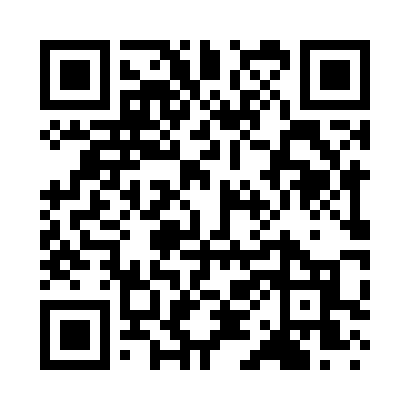 Prayer times for Hong, Missouri, USAMon 1 Jul 2024 - Wed 31 Jul 2024High Latitude Method: Angle Based RulePrayer Calculation Method: Islamic Society of North AmericaAsar Calculation Method: ShafiPrayer times provided by https://www.salahtimes.comDateDayFajrSunriseDhuhrAsrMaghribIsha1Mon4:285:591:225:168:4410:152Tue4:296:001:225:168:4410:153Wed4:296:001:225:168:4410:154Thu4:306:011:225:168:4310:145Fri4:316:021:225:168:4310:146Sat4:316:021:235:168:4310:137Sun4:326:031:235:168:4310:138Mon4:336:031:235:168:4210:129Tue4:346:041:235:178:4210:1210Wed4:356:051:235:178:4210:1111Thu4:366:051:235:178:4110:1112Fri4:366:061:235:178:4110:1013Sat4:376:071:245:178:4010:0914Sun4:386:071:245:178:4010:0815Mon4:396:081:245:178:3910:0816Tue4:406:091:245:178:3910:0717Wed4:416:091:245:178:3810:0618Thu4:426:101:245:178:3710:0519Fri4:436:111:245:178:3710:0420Sat4:456:121:245:168:3610:0321Sun4:466:121:245:168:3510:0222Mon4:476:131:245:168:3510:0123Tue4:486:141:245:168:3410:0024Wed4:496:151:245:168:339:5925Thu4:506:161:245:168:329:5826Fri4:516:161:245:168:329:5727Sat4:526:171:245:158:319:5628Sun4:536:181:245:158:309:5429Mon4:556:191:245:158:299:5330Tue4:566:201:245:158:289:5231Wed4:576:211:245:148:279:51